2021年舟山市青少年体校排球项目高中招生章程根据舟山市文化和广电旅游体育局、舟山市教育局招生意见，结合舟山市青少年体校排球项目建设和发展的需要，拟定2021年舟山市青少年体校排球项目高中招生章程。招生计划和项目招生计划：5名招生项目：女子排球报名和测试（一）报名时间：2021年6月30日-7月6日17点止，持携带①本人身份证或户口簿、②二寸证件照（4张）、③学生基本信息表、④运动员注册证、⑤运动员等级证书、⑥体育竞赛获奖证书及成绩证明，到舟山市青少年体校训练科报名，并填写“舟山市青少年体校高中体育招生报名表”（附件一）；也可以用邮寄方式将报名所需材料（复印件）于7月6日24点（以邮戳或快递单上的时间为准）前寄至舟山市青少年体校训练科收。（联系人：马老师、李老师；联系电话：8170385；地址：定海区临城街道定沈路302号）。（二）测试时间：2021年7月9日8:40到舟山市青少年体校训练馆报到（定海区临城街道定沈路302号），9:00参加专业测试,测试地点：舟山市青少年体校训练馆。测试办法和通过要求(一)测试办法考核指标与所占分值考核共分专项素质、专项技术、实战能力三项，满分100分。具体如下：注1：专业测试成绩=专项素质测试得分+专项技术测试得分+实战能力测试得分。注2：每单项评分参照“2021年舟山市青少年体校排球项目高中招生专业成绩评分标准”（附件二）予以计入。专项素质：助跑摸高考试方法：考生助跑双脚起跳摸高，单手触摸电子摸高器或有固定标尺的高物，记录绝对高度。每人测试2次，取其中最好一次成绩（精确到厘米）。专项技术：发球考试方法：考生在发球区内连续发球10次（先发5个直线，再发5个斜线），每球得2分；进入场地其他区域得1分（发A区进入B区得1分，发B区进入A区得1分）；发球失误或犯规不得分。每次发球根据落点区域的不同获得相应的分数，累计10次发球得分为最终成绩。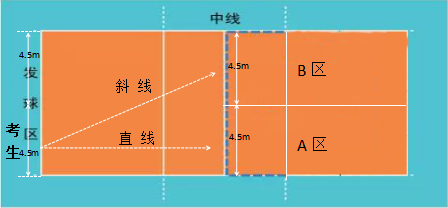 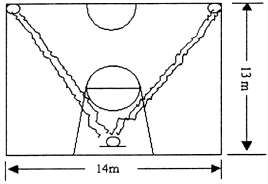 扣球考试方法：考生5人一组，依次轮流扣考评员或考生（二传）从网前二传位置的传球。每名考生先扣5次直线，再扣5次斜线，共扣球10次，根据落点区域的不同获得相应的分数，累计10次扣球得分为最终成绩。扣球位置（二或四号位）考生可自行选定。评分标准：扣球技术动作必须完整。搓吊球技术（引臂和挥臂击球动作中，肘关节未高于肩）和击出球呈抛物线飞行，属于犯规技术，不得分。直线扣球评分：① 扣球落点在直线区域内每球的2分；② 扣球落点在场内直线区以外的其它区域，得1分；③ 扣球失误或犯规技术，得0分。斜线扣球评分：① 扣球落点在斜线区域内得2分；② 扣球落点在场内斜线区以外的其它区域，得1分；③ 扣球失误或犯规技术，得0分。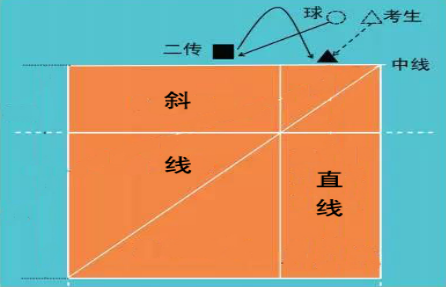 实战能力：比赛
考试办法：视考生人数分队进行比赛（可由考评员向两边抛球进行）。通过要求：排球专业测试成绩达到60分及以上录取符合17届省运会参赛年龄规定的考生优先录取。不符合17省运会参赛年龄规定的考生按测试成绩，从高到低择优录取，直至录取名额满额为止。在项目测试成绩排名中，如总分相同，按实战能力测试得分，从高到低录取；如实战能力测试得分再相同，按专项技术测试得分，从高到低录取；如专项技术测试得分再相同，按专项素质测试得分，从高到低录取；如专项素质测试得分再相同，按中考成绩（总分2），从高到低录取。附件一：舟山市青少年体校高中体育招生报名表附件二：2021年舟山市青少年体校排球项目高中招生专业成绩评分标准附件一舟山市青少年体校高中体育招生报名表附件二2021年舟山市青少年体校排球项目高中招生专业成绩评分标准类别专项素质专项技术专项技术实战能力考核指标助跑摸高发球扣球比赛分值20分20分20分40分姓名性别性别出生年月出生年月照片粘贴毕业学校教练员教练员姓名照片粘贴中考报名序号/准考证号教练员教练员电话照片粘贴家庭住址联系电话联系电话照片粘贴报考项目（小项）是否参加现场测试是否参加现场测试是否参加现场测试志愿排序志愿排序志愿排序志愿排序赛事名称注册证号注册证号注册证号比赛成绩（小项）运动员等级运动员等级运动员等级综合素质评价等第品德表现品德表现品德表现运动健康运动健康运动健康运动健康艺术素养艺术素养艺术素养创新实践综合素质评价等第监护人意见监护人意见考生签名：             监护人签名：年    月    日考生签名：             监护人签名：年    月    日考生签名：             监护人签名：年    月    日考生签名：             监护人签名：年    月    日考生签名：             监护人签名：年    月    日考生签名：             监护人签名：年    月    日考生签名：             监护人签名：年    月    日考生签名：             监护人签名：年    月    日考生签名：             监护人签名：年    月    日考生签名：             监护人签名：年    月    日学校意见学校意见学校负责人签名（盖章）：年    月    日学校负责人签名（盖章）：年    月    日学校负责人签名（盖章）：年    月    日学校负责人签名（盖章）：年    月    日学校负责人签名（盖章）：年    月    日学校负责人签名（盖章）：年    月    日学校负责人签名（盖章）：年    月    日学校负责人签名（盖章）：年    月    日学校负责人签名（盖章）：年    月    日学校负责人签名（盖章）：年    月    日助跑摸高助跑摸高助跑摸高比赛比赛成绩（米）成绩（米）分值评分标准分值主、副攻自由人分值评分标准分值2.902.8020技术动作规范协调，运用效果良好；战术意识及个人实战能力很强40-312.882.7819.5技术动作规范协调，运用效果良好；战术意识及个人实战能力很强40-312.862.7619技术动作规范协调，运用效果良好；战术意识及个人实战能力很强40-312.842.7418.5技术动作规范协调，运用效果良好；战术意识及个人实战能力很强40-312.822.7218技术动作规范协调，运用效果良好；战术意识及个人实战能力很强40-312.802.7017.5技术动作较规范协调，运用效果良好；战术意识及个人实战能力较强30-212.782.6817技术动作较规范协调，运用效果良好；战术意识及个人实战能力较强30-212.762.6616.5技术动作较规范协调，运用效果良好；战术意识及个人实战能力较强30-212.742.6416技术动作较规范协调，运用效果良好；战术意识及个人实战能力较强30-212.722.6215.5技术动作较规范协调，运用效果良好；战术意识及个人实战能力较强30-212.702.6015技术动作规范程度、协调性及运用效果一般；战术意识及个人实战能力一般20-112.682.5814.5技术动作规范程度、协调性及运用效果一般；战术意识及个人实战能力一般20-112.662.5614技术动作规范程度、协调性及运用效果一般；战术意识及个人实战能力一般20-112.642.5413.5技术动作规范程度、协调性及运用效果一般；战术意识及个人实战能力一般20-112.622.5213技术动作规范程度、协调性及运用效果一般；战术意识及个人实战能力一般20-112.602.5012.5技术动作规范程度、协调性及运用效果较差；战术意识及个人实战能力较差10-12.582.4812技术动作规范程度、协调性及运用效果较差；战术意识及个人实战能力较差10-12.562.4611.5技术动作规范程度、协调性及运用效果较差；战术意识及个人实战能力较差10-12.542.4411技术动作规范程度、协调性及运用效果较差；战术意识及个人实战能力较差10-12.522.4210.5技术动作规范程度、协调性及运用效果较差；战术意识及个人实战能力较差10-12.502.40102.489.52.4692.448.52.4282.407.52.40以下2.40以下0